HANUDIN AMIN, PHDLabuan Faculty of International Finance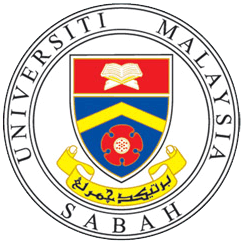 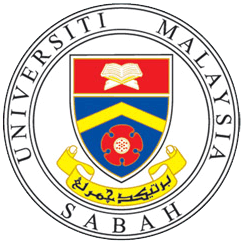 Jalan Sungai Pagar, 87000 Labuan Federal Territory, MalaysiaEditor in ChiefDr AscaryaIJIEF, International Journal of Islamic Economics & FinanceDEAR PROFESSORSUBMISSION TO THE IJIEFI am sending herewith a research paper titled “WAQIF PREFERENCE OF WAQF-BASED QARDHUL HASSAN FINANCING IN MALAYSIA: AN ANALYTIC HIERARCHY PROCESS PERSPECTIVE” for your editorial consideration.I hope the paper would draw interest of the referee(s) as well as the editorial board and would be considered for publication in your journal.Sincerely,(HANUDIN AMIN)Corresponding author